* Centers & Recess times are subject to change and may vary by class *Vail Class Schedule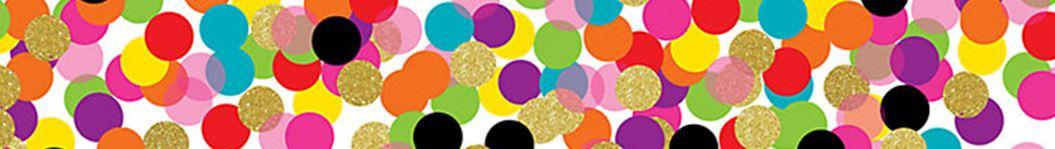 Vail Class Schedule7:05 – 8:00Unpack, Morning Work/Soft Start, Breakfast, Journal8:00-8:20Morning Meeting8:20 – 9:55ELA (balanced literacy)8:20     Word work (Letterland)9          Shared reading (read aloud) 9:20     Writing9:50     Independent reading 10:00 – 10:50Related Arts10:55 – 11:25Lunch11:30--12:30Math             Whole Group Lesson             Independent            Math Centers             Closure     12:30-1:00Centers &Reading Small group 11:00 – 1:30Recess1:30 – 2:00 Pack upCenters &Reading Small group 22:00 – 2:20Snack & Independent Reading